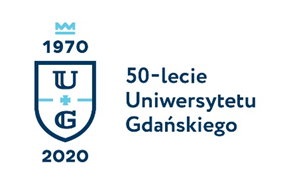 Elżbieta Michalak-Witkowska
Biuro Rzecznika Prasowego Uniwersytetu Gdańskiegoul. Bażyńskiego 880-309 Gdańsktel.: (58) 523 25 84e-mail: elzbieta.witkowska@ug.edu.plhttp://www.ug.edu.pl/plGdańsk, 10 grudnia 2020 r.Informacja prasowaFelietony studentów Uniwersytetu Gdańskiego – „Moje studia w pandemii”Wyniki konkursu Wydziału Filologicznego UG Rozstrzygnięty został konkurs na felieton reporterski pt. "Moje studia w pandemii", skierowany do studentów i doktorantów Uniwersytetu Gdańskiego. Jego uczestnicy odważnie zmagali się w swoich tekstach z doświadczeniami bezsilności, spadków nastroju, samotności, ale też z nowymi wyzwaniami, jak choćby odkrywaniem na nowo otaczającej rzeczywistości.Na konkurs wpłynęło 30 felietonów reporterskich studentów i doktorantów Uniwersytetu Gdańskiego. Jak przekonują członkowie jury, wyłonienie zwycięzców nie było łatwym zadaniem.- Wszystkie prace były niezwykle interesujące, o bardzo wyrównanym poziomie, więc jury pod przewodnictwem znakomitej pisarki Izabeli Morskiej miało trudny orzech do zgryzienia - mówi dr Anna Malcer-Zakrzacka z Wydziału Filologicznego UG, pomysłodawczyni i organizatorka konkursu. - Zmierzenie się z tematem wymagało od uczestników nie tylko warsztatu literackiego, ale także odwagi i pomysłowości, której w felietonach nie zabrakło. Dlatego wszystkim uczestnikom zalecamy kontynuowanie prób pisarskich i zapowiadamy kolejną edycję konkursu w podobnej formule za rok. Wszystkie felietony konkursowe można przeczytać na Instagramie @filologicznyug. Zapraszamy do lektury.Zwycięzcy konkursu „Moje studia w pandemii”:I nagroda: Martyna Koszela  https://fil.ug.edu.pl/sites/default/files/_nodes/slider/98809/files/i_martyna_koszela.pdfII nagroda: Bernard Orlikowskihttps://fil.ug.edu.pl/sites/default/files/_nodes/slider/98809/files/ii_bernard_orlikowski.pdfIII nagroda: Zuzanna Stępińskahttps://fil.ug.edu.pl/sites/default/files/_nodes/slider/98809/files/iii_zuzanna_stepinska.pdfJury przyznało też trzy, nieprzewidziane wcześniej regulaminem, a spowodowane wysokim i wyrównanym poziomem konkursu, równorzędne wyróżnienia książkowe: Laurze Lange Monice OrentSylwii Kordalskiej W skład jury weszli: dr hab. Izabela Morska, amerykanistka, pisarka i wykładowczyni w Instytucie Anglistyki i Amerykanistyki Wydziału Filologicznego UG, autorka podręcznika twórczego pisania i bestsellerowej powieści „Znikanie”, wielokrotnie nagradzana, nominowana do wielu prestiżowych nagród literackich m.in.: Angelus, Nike i zdobywczyni Pomorskiej Nagroda Literacka Wiatr od Morza Książka Roku 2020; dr hab. Joanna Jereczek-Lipińska, prof. UG, romanistka, prodziekan ds. Umiędzynarodowienia i Rozwoju Wydziału Filologicznego UG oraz dr Anna Malcer-Zakrzacka, polonistka, redaktor strony internetowej Wydziału Filologicznego UG.Organizatorami konkursu był Wydział Filologiczny Uniwersytetu Gdańskiego oraz Koło Naukowe Dziennikarstwo Internetowe i Social Media, działające przy wydziale.Więcej informacji o wynikach konkursu na str. Wydziału Filologicznego UG: https://fil.ug.edu.pl/media/promowane/98809/wyniki_konkursu_na_felieton_reporterski_studiawpandemii